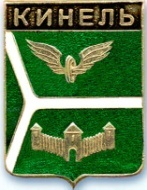 ДУМА ГОРОДСКОГО ОКРУГА КИНЕЛЬСАМАРСКОЙ ОБЛАСТИ446430, г. Кинель ул.Мира, 42а                                         тел. 2-19-60, 2-18-80« 25 »   мая   2017 г.								        № 263РЕШЕНИЕО внесении изменений в Положение «О ежемесячном денежном поощрении муниципальных служащих органов местного самоуправления городского округа Кинель», утвержденное решением Думы городского  округа  Кинель Самарской области от 27.02.2008г. № 456 (в редакции от 28.01.2016 № 68)В соответствии со статьей 17 Федерального закона от 02 марта 2007 года № 25-ФЗ «О муниципальной службе в Российской Федерации», руководствуясь Уставом городского округа Кинель Самарской области, Дума городского округа Кинель Самарской областиРЕШИЛА:         1. Внести в Положение «О ежемесячном денежном поощрении муниципальных служащих органов местного самоуправления городского округа Кинель», утвержденное  решением Думы  городского  округа  Кинель Самарской области  от  27.02.2008г.  №   456 (в редакции от 28.01.2016 № 68) (далее – Положение), следующие изменения:1.1.    абзац 3  пункта  8  изложить в новой редакции:	«-нарушение сроков рассмотрения обращений граждан, в том числе ответа на обращение граждан с личного приема Главы городского округа Кинель Самарской области - 25% установленного размера начисленного поощрения».2. Официально опубликовать настоящее решение путем размещения на официальном сайте администрации городского округа Кинель Самарской области в информационно-телекоммуникационной сети «Интернет» (кинельгород.рф) в подразделе «Официальное опубликование» раздела «Информация».3. Настоящее решение вступает в силу на следующий день после дня его официального опубликования.И.о. Председателя Думы городского округа Кинель Самарской области                                       Е.А. Деженина                              Глава городского округа Кинель                                                             Самарской области                                                                    В.А. Чихирев